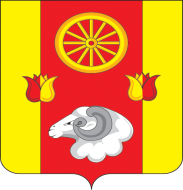 Российская ФедерацияРостовская область Ремонтненский район Администрация Денисовского сельского поселенияПОСТАНОВЛЕНИЕ12.11.2018                                           № 91                                     п. Денисовский        О внесении изменений в постановление Администрации Денисовского сельского поселения 20.08.2012 г.№69 «О комиссии по предупреждению и ликвидации чрезвычайных ситуаций и обеспечению пожарной безопасности Денисовского сельского поселения»В связи с кадровыми изменениями в Администрации Денисовского сельского поселенияпостановляю:         1. Внести изменение в приложение №2 Постановления Администрации Денисовского сельского поселения от 20.08.2012 г. №69 «О комиссии по предупреждению и ликвидации чрезвычайных ситуаций и обеспечению пожарной безопасности Денисовского сельского поселения», согласно приложению к настоящему постановлению.      2. Контроль за исполнением настоящего решения оставляю за собой.Глава Администрации Денисовского сельского поселения                                                             О.А. Апанасенко
                               Приложениек постановлению  АдминистрацииДенисовского сельского  поселенияот 12.11.2018  № 91 С О С Т А Вкомиссии по предупреждению и ликвидации чрезвычайныхситуаций и обеспечению пожарной безопасности1.Апанасенко Олеся Аркадьевна -Глава Администрации Денисовского сельского поселения - председатель комиссии2.Ханмирзаева Галина Васильевна-Ведущий специалист по общим вопросам администрации Денисовского сельского поселения, заместитель председателя комиссии3.Юхно Евгений Александрович -Главный специалист по вопросам ЖКХ, земельным и имущественным отношениям Администрации Денисовского сельского поселения,  секретарь комиссии4.Кравченко Сергей Иванович     -Старший пожарной команды ПЧ - 313 Денисовского сельского поселения5.Халяпова Татьяна Александровна-Заведующая ФАП Денисовского сельского поселения6.Пустоветова Ирина Николаевна-Директора МБОУ «Денисовская СШ» Денисовского сельского поселения7.Шакула Геннадий Александрович-Директор МКУК «Денисовский СДК»8.МишинАлександр Сергеевич-Мастер Денисовского участка, 2-го участка «емонтненский»Ремонтненский» ГУП РО «УРСВ»  9.Петренко Сергей Владимирович-Мастер Денисовского участка электрических сетей Ремонтненского района филиала  «Ростовэнерго».